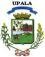 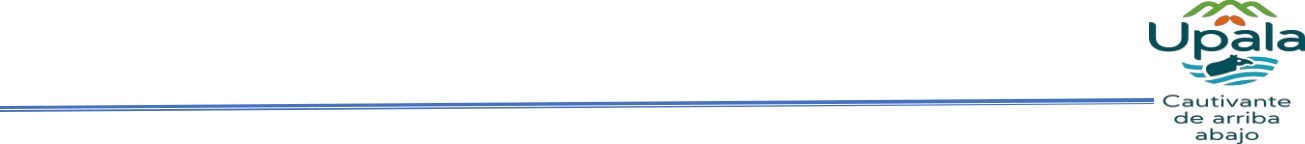 MU-CT-PA-FO-10Declaración Jurada del Impuesto de Patente Comercial Régimen TradicionalEste formulario debe completarse en caso de que una persona física o jurídica ejerza una actividad comercial bajo el régimen tradicional. 	1-DATOS DE LA PERSONA PATENTADA	Nombre (físico o jurídico):	_				 Cédula física o jurídica:  					 Nombre del representante legal:	_	Cédula:  _	_Dirección fiscal 	 	Para todas las actuaciones tributarias autorizo notificarme a la siguiente dirección o correo electrónico:  	Teléfono fijo:	Celular:	_ Correo electrónico:  	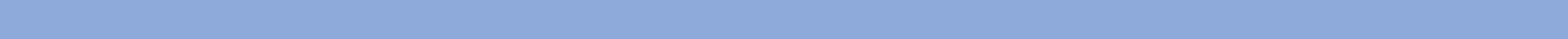 Nombre del Negocio:  	  Tipo de Actividad comercial:  	Ubicación exacta de la Patente comercial:  	Declaración JuradaConocedor de las penas con que la Ley castiga el perjurio, declaro bajo fe de juramento que toda la información que se consigna en este documento es verdadera y según lo solicitado en la ley 7181, por tratarse de una declaración jurada. (Artículo 318 del Código Penal). Por lo anterior, quedo apercibido de las consecuencias legales y judiciales, con que la legislación castiga el delito de perjurio.Firmas: De la o el solicitante:	Cédula N.º:	Fecha:  	Requisitos para presentar declaración jurada patente comercial (Régimen Tradicional)Presentar el Formulario de la Declaración Jurada del Impuesto de Patente Comercial debidamente completo sin tachones ni correcciones. Régimen Tradicional. Ley Nº 7181.Las declaraciones deben acompañarse de original y fotocopia de la Declaración Jurada del Impuesto sobre la RentaEn caso de que el patentado sea persona jurídica deberá aportarse certificación de la personería jurídica con no más de tres meses de emitida que incluya la representación legal y la actuación del representante (s) así como documento de identidad del representante (s) legal (s).En caso de representación conjunta, la declaración deberá ser firmada por los representantes legales que corresponden..En el caso de que se haya realizado un traspaso de la patente comercial durante el período anterior al periodo a declarar se deberá aportar copia y original de la declaración de la renta tanto del patentado anterior como del patentado actualEstar al día con el pago de los tributos municipales. Artículo No. 2 de la Ley Nº 7181 del 24 de julio del 1990Las personas jurídicas o personas físicas que realicen actividades y que tengan licencia (patente) (s) en otras Municipalidades y que presenten la declaración de la renta consolidada, deberán adjuntar a esta declaración Certificación de Contador Público Autorizado detallando la renta bruta, costos, gastos y deducciones y renta líquida gravable, generada en el Cantón de Upala incluyendo en esta certificación renta bruta, costos, gastos y deducciones y renta líquida gravable generada y cancelada en cada una de las Municipalidades donde tengan licencia (patente) comercial con indicación de la Municipalidad a la que corresponda, o en su defecto presentar copia de las declaraciones del impuesto de patente presentadas y selladas en las demás Municipalidades donde tengan patente comercial.TELÉFONO 2470 0157 EXT 205-206 • FAX 2470 0087 • WEB www.muniupala.go.crfurbina@muniupala.go.cr gescobar@muniupala.go.cr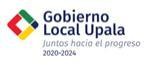 Valor de inventarios₡Valor de mercadería o producto elaborado₡Materias primas₡Mobiliario, maquinaria y equipo₡Valor del edificio e Instalaciones₡Total mensual de alquiler₡Total mensual de salarios pagados₡Cantidad de empleadosVentas o ingresos brutos del periodo₡Renta líquida gravable sin deducciones personales₡Intereses y/o comisiones percibidas₡Meses laborados en el periodo fiscal que está declarando₡¿Opera en el mismo local comercial del declarante otra u otras personas físicas o jurídicas?Sí	No